La Dordogne est l’endroit idéal pour pratiquer de nombreuses activités qui rythmeront votre séjour et toujours à quelques kilomètres seulement du gîteATTENTION: il est prudent de réserver avant votre départ certaines activités comme le parachutisme au 08-90-71-72-48.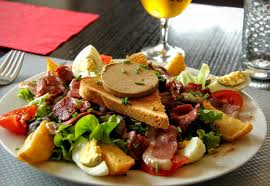 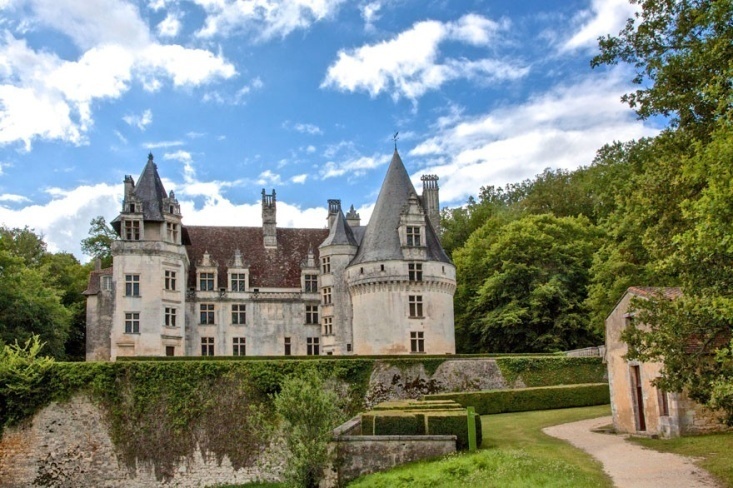 La restauration									Les châteaux 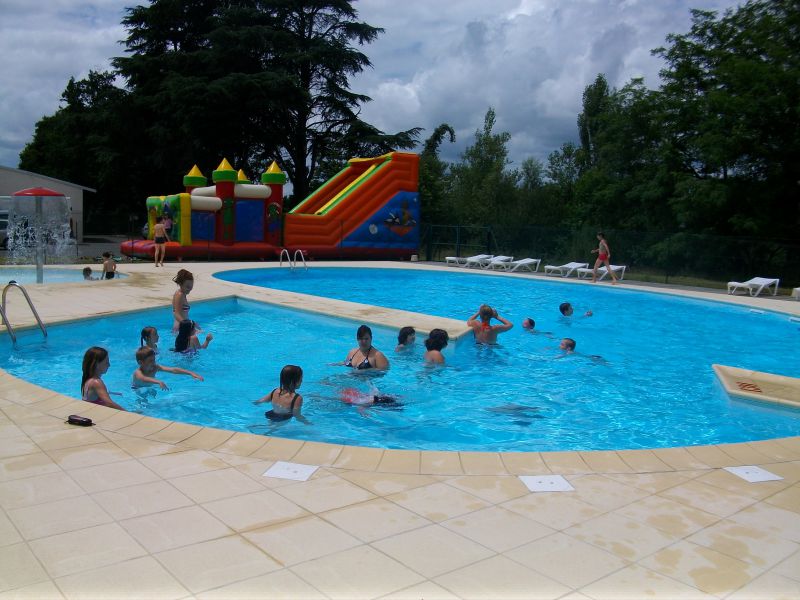 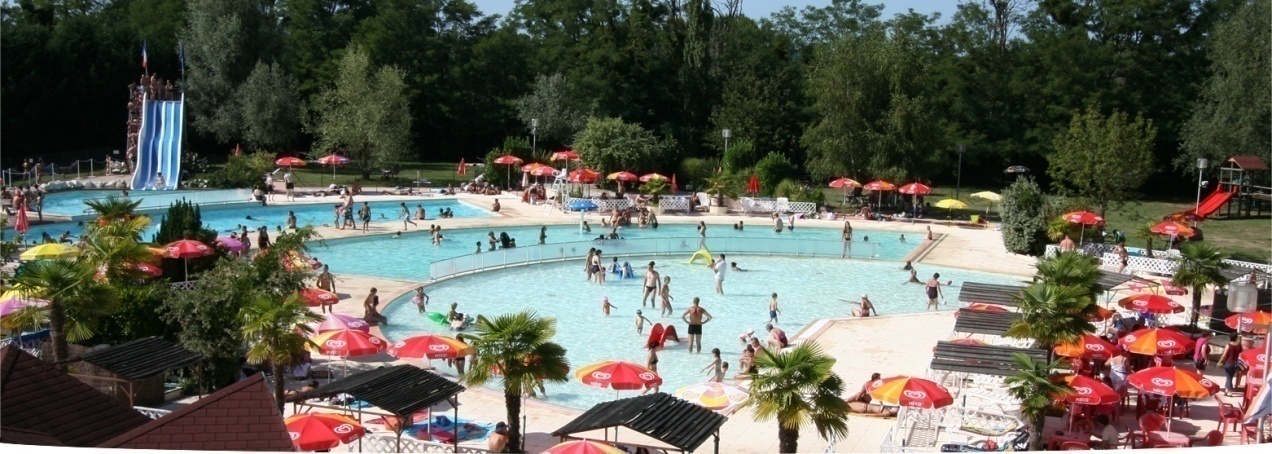             Piscine Gardonne						Aquapark de Bergerac 	                                           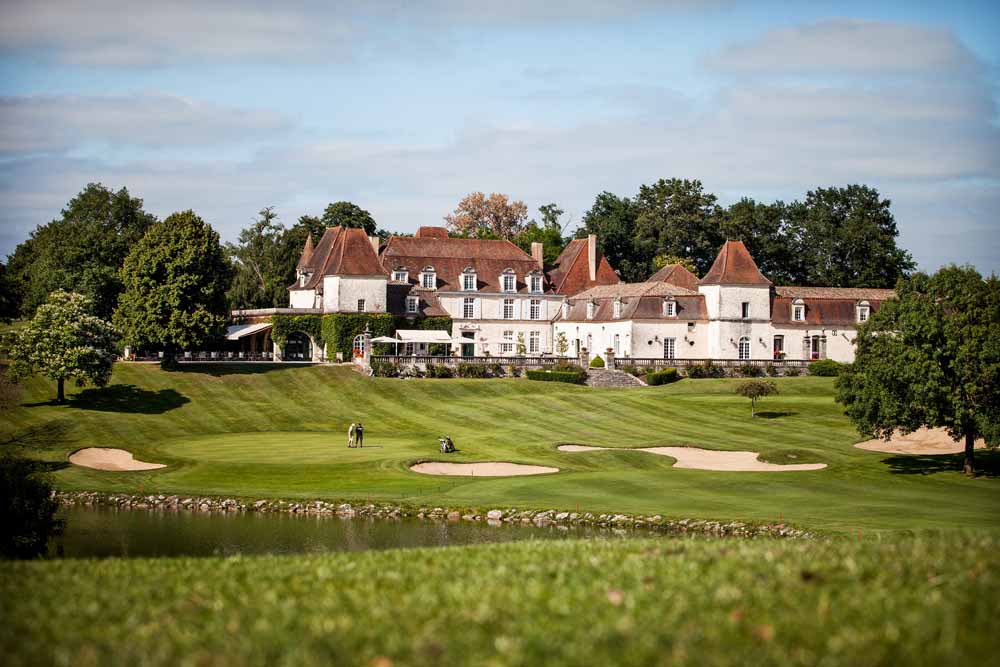 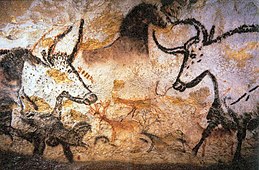 Golf des Vigiers                                      							Grotte de Lascaux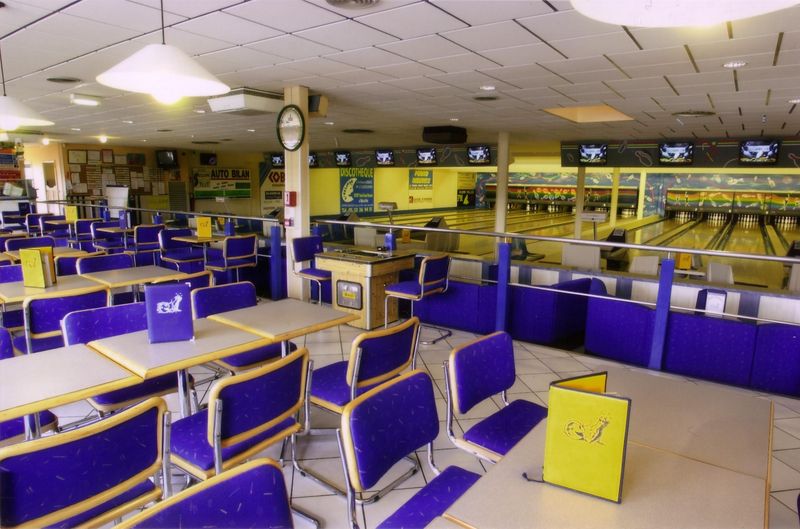 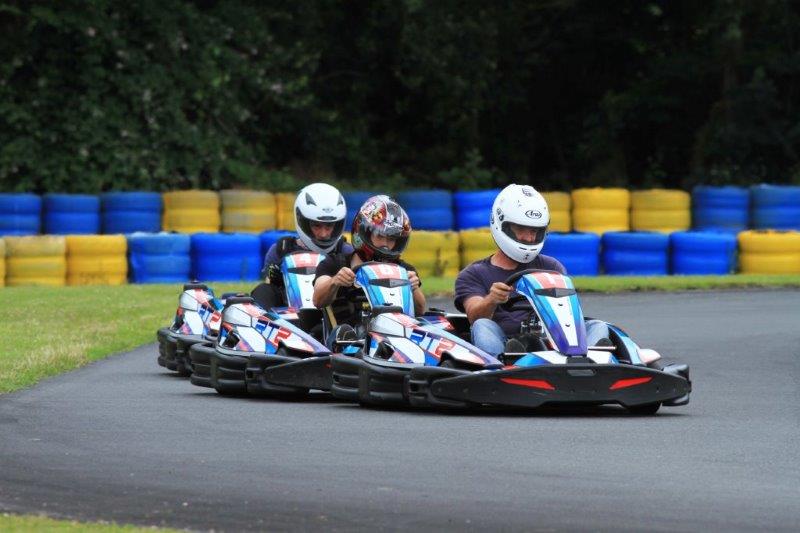 Bowling										Karting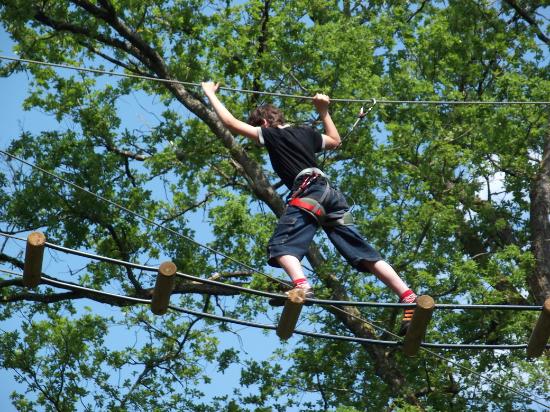 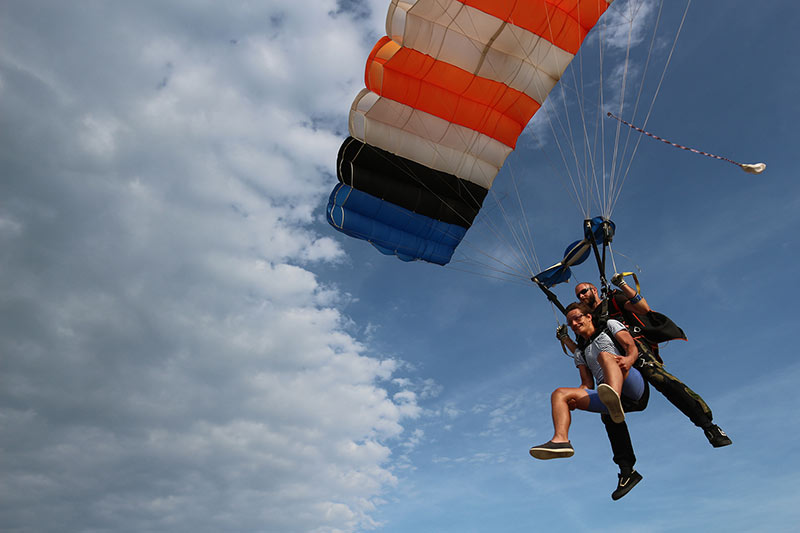 Accrobranche									Parachutisme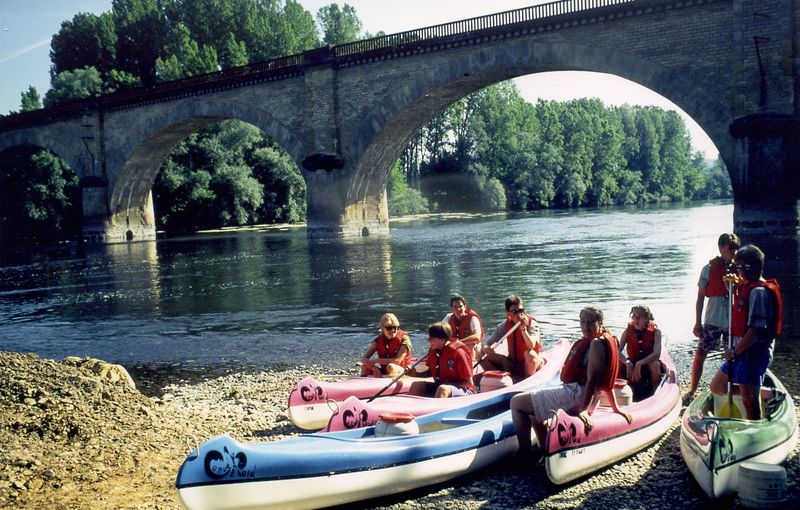 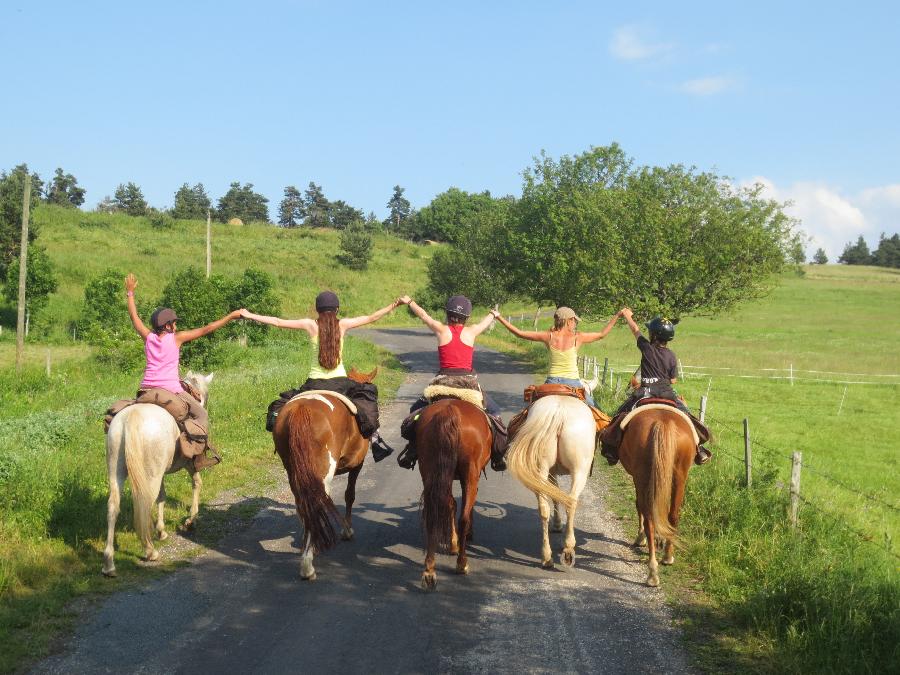    Canoë											Equitation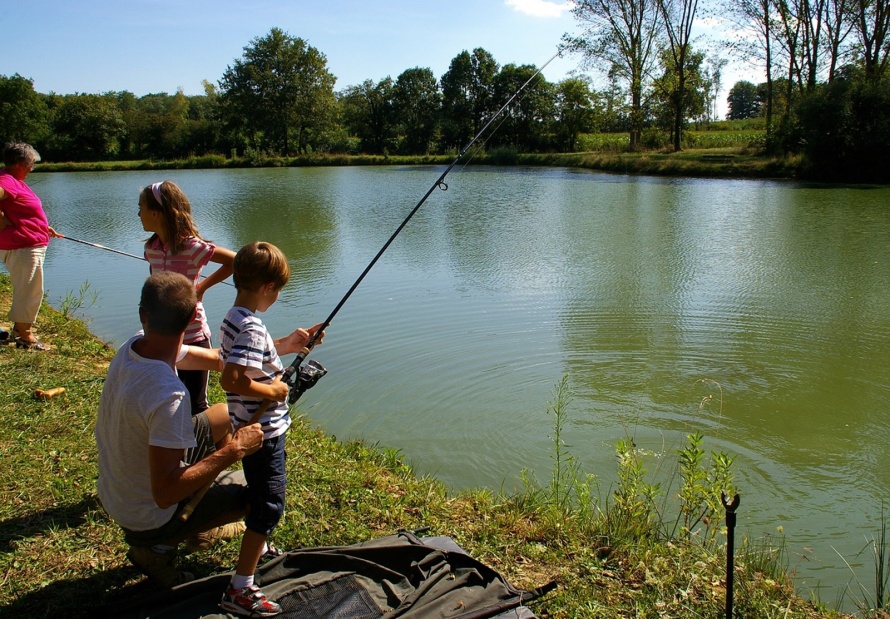 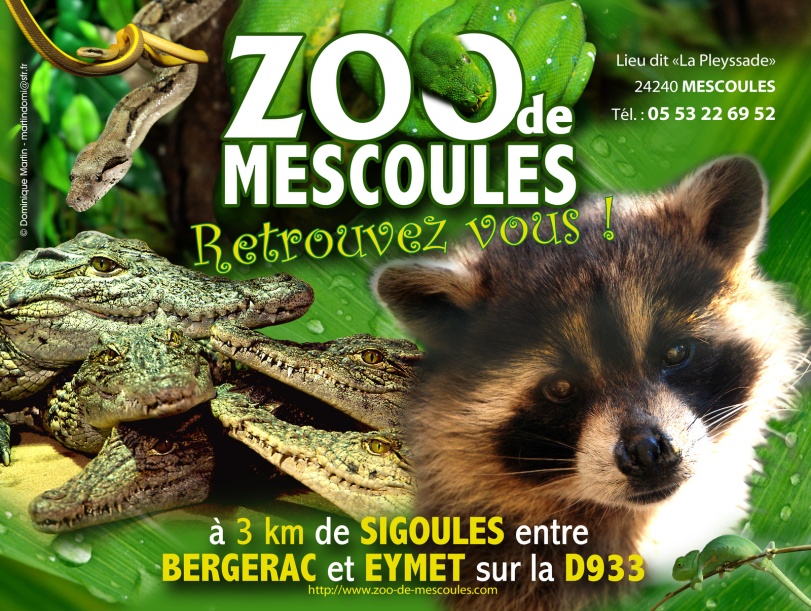     Pêche											Zoo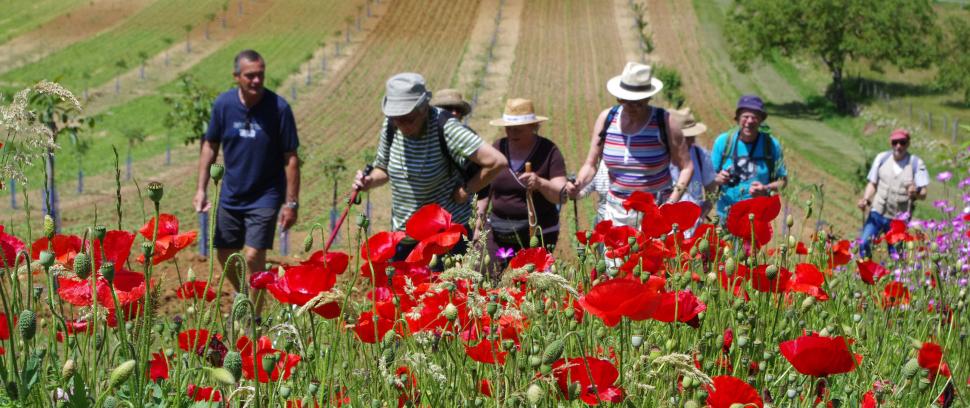 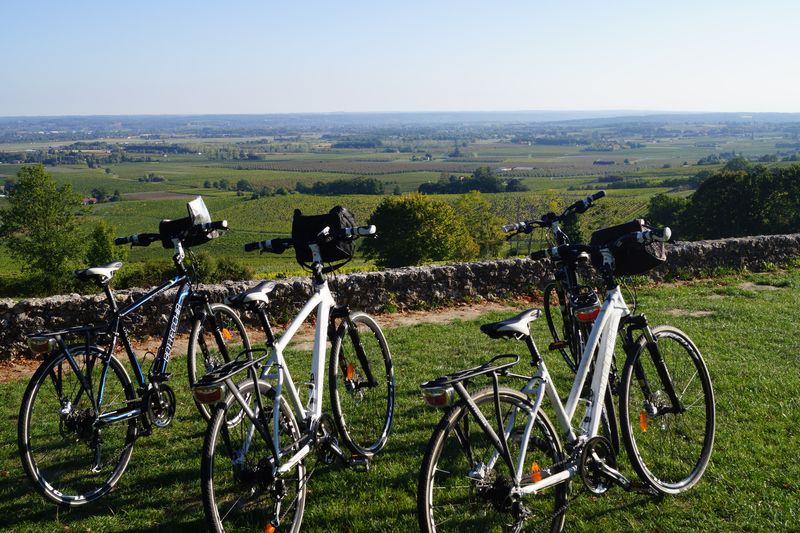      Randonnée pédestre										Randonnée cycliste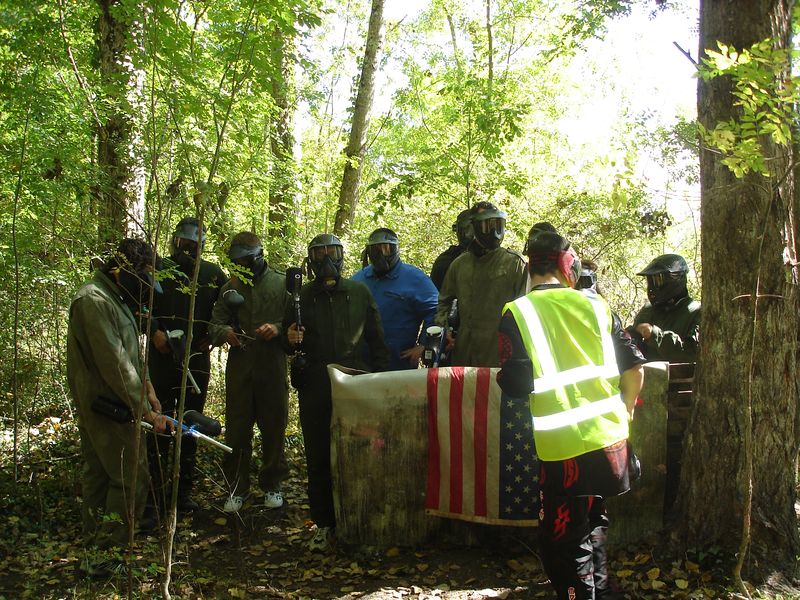 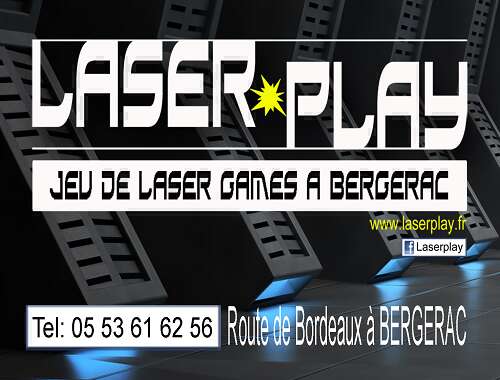        Paint-ball                  											Jeux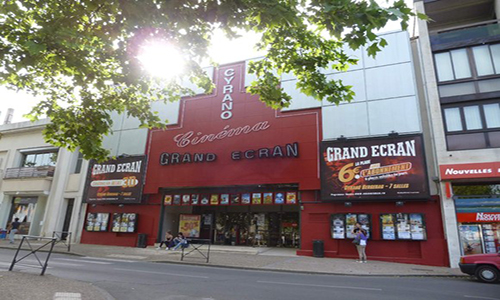 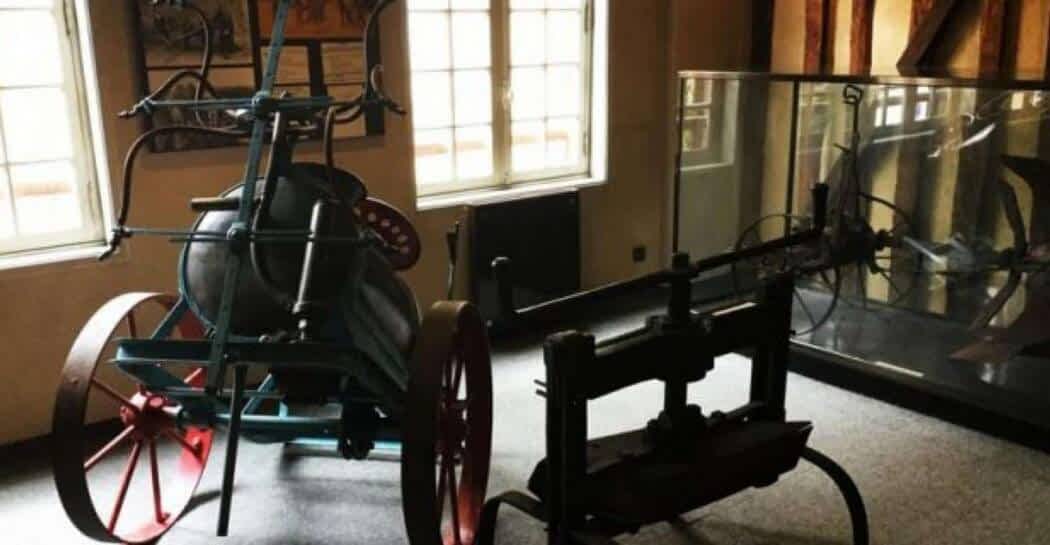     Cinéma										Muée de la ville de Bergerac,  du vin et de la Batellerie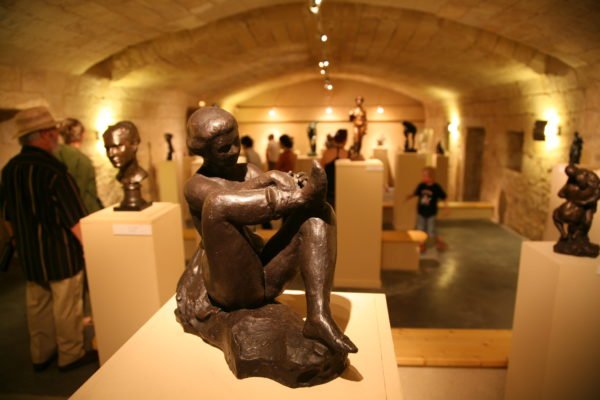 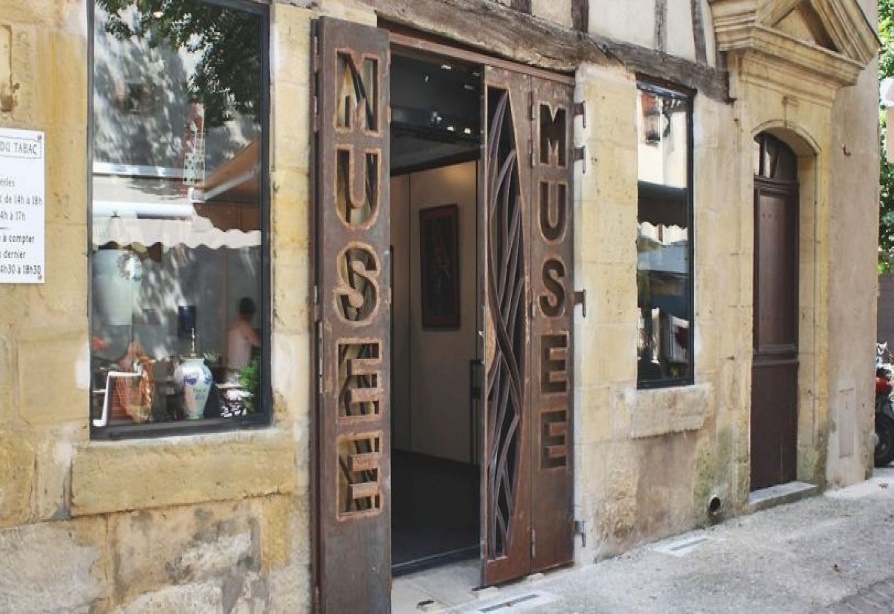 Musée Costi											Musée du tabac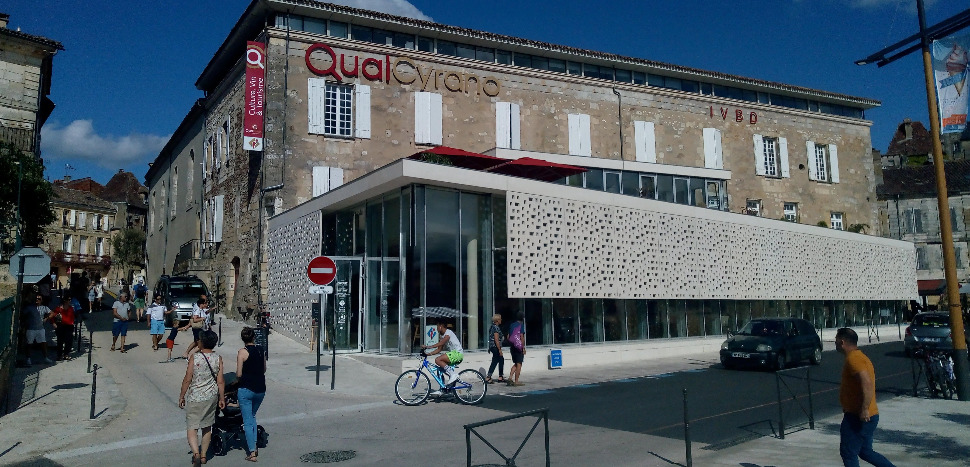 Quai cyrano